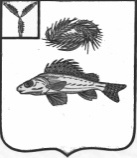 АДМИНИСТРАЦИЯ
МАРЬЕВСКОГО  МУНИЦИПАЛЬНОГО ОБРАЗОВАНИЯЕРШОВСКОГО  РАЙОНАСАРАТОВСКОЙ ОБЛАСТИПостановлениеот  18.06.2019  года                          № 34«О присвоении адресообразующих элементов в адресный реестр ГАР ФИАС»           На основании результатов инвентаризации адресных объектов Марьевского муниципального образования,  в соответствии с Федеральным законом от 06.10.2003 г. № 131-ФЗ «Об общих принципах  организации местного самоуправления в Российской Федерации», Федеральным законом от 28.12.2013 г. № 443-ФЗ «О Федеральной информационной адресной системе и внесении изменений в Федеральный закон «Об общих принципах организации местного самоуправления в Российской Федерации» разделом 4 постановления Правительства Российской Федерации от 22 мая 2015 г. № 492 «О составе сведений об адресах, размещаемых в государственном адресном реестре, порядке межведомственного  информационного взаимодействия при ведении государственного адресного реестра, о внесении изменений  и признании утратившими силу некоторых актов Правительства Российской Федерации», Уставом Марьевского  муниципального образования, администрация Марьевского  муниципального образованияПОСТАНОВЛЯЕТ:Установить наличие адресов, отсутствующих в государственном адресном реестре и считать их присвоенными согласно приложению.Контроль за исполнением настоящего постановления оставляю за собойНастоящее постановление вступает в силу с момента подписания.Глава Марьевского МО                                                                      С.И. ЯковлевПриложение к Постановлению администрации Марьевского МО от 18.06.2019 г. № 34№ п/пНаименование страны Наименование субъекта  Наименование муниципального районаНаименование     сельского поселения  Наименование населенного пунктаНаименование элемента улично-дорожной сетиТип элемента улично-дорожной сетиНомер земельного участкаКадастровый номерРоссийская ФедерацияСаратовская областьЕршовский муниципальный районМарьевское сельское поселениесело МарьевкаЦентральнаяУлица264:13:100103:483Российская ФедерацияСаратовская областьЕршовский муниципальный районМарьевское сельское поселениесело Марьевка ЦентральнаяУлица364:13:100103:527Российская ФедерацияСаратовская областьЕршовский муниципальный районМарьевское сельское поселениесело МарьевкаЦентральнаяУлица464:13:100103:9Российская ФедерацияСаратовская областьЕршовский муниципальный районМарьевское сельское поселениесело МарьевкаЦентральнаяУлица564:13:100103:20Российская ФедерацияСаратовская областьЕршовский муниципальный районМарьевское сельское поселениесело МарьевкаЦентральнаяУлица664:13:100103:58Российская ФедерацияСаратовская областьЕршовский муниципальный районМарьевское сельское поселениесело МарьевкаЦентральнаяУлица864:13:100103:533Российская ФедерацияСаратовская областьЕршовский муниципальный районМарьевское сельское поселениесело МарьевкаЦентральнаяУлица1064:13:100103:15Российская ФедерацияСаратовская областьЕршовский муниципальный районМарьевское сельское поселениесело МарьевкаЦентральнаяУлица1164:13:100103:42Российская ФедерацияСаратовская областьЕршовский муниципальный районМарьевское сельское поселениесело МарьевкаЦентральнаяУлица1264:13:100103:8Российская ФедерацияСаратовская областьЕршовский муниципальный районМарьевское сельское поселениесело МарьевкаЦентральнаяУлица1364:13:100103:84Российская ФедерацияСаратовская областьЕршовский муниципальный районМарьевское сельское поселениесело МарьевкаЦентральнаяУлица1464:13:100103:17Российская ФедерацияСаратовская областьЕршовский муниципальный районМарьевское сельское поселениесело МарьевкаЦентральнаяУлица1564:13:100103:518Российская ФедерацияСаратовская областьЕршовский муниципальный районМарьевское сельское поселениесело МарьевкаЦентральнаяУлица1764:13:100103:59Российская ФедерацияСаратовская областьЕршовский муниципальный районМарьевское сельское поселениесело МарьевкаЦентральнаяУлица1864:13:100103:501Российская ФедерацияСаратовская областьЕршовский муниципальный районМарьевское сельское поселениесело МарьевкаЦентральнаяУлица2064:13:100103:502Российская ФедерацияСаратовская областьЕршовский муниципальный районМарьевское сельское поселениесело МарьевкаЦентральнаяУлица20Г64:13:060105:175Российская ФедерацияСаратовская областьЕршовский муниципальный районМарьевское сельское поселениесело МарьевкаЦентральнаяУлица2164:13:100103:5Российская ФедерацияСаратовская областьЕршовский муниципальный районМарьевское сельское поселениесело МарьевкаЦентральнаяУлица2264:13:100103:520Российская ФедерацияСаратовская областьЕршовский муниципальный районМарьевское сельское поселениесело МарьевкаЦентральнаяУлица24 уч 164:13:100103:83Российская ФедерацияСаратовская областьЕршовский муниципальный районМарьевское сельское поселениесело МарьевкаЦентральнаяУлица24 уч 264:13:100103:485Российская ФедерацияСаратовская областьЕршовский муниципальный районМарьевское сельское поселениесело МарьевкаЦентральнаяУлица2564:13:100103:498Российская ФедерацияСаратовская областьЕршовский муниципальный районМарьевское сельское поселениесело МарьевкаЦентральнаяУлица2764:13:100103:503Российская ФедерацияСаратовская областьЕршовский муниципальный районМарьевское сельское поселениесело МарьевкаЦентральнаяУлица3164:13:100103:29Российская ФедерацияСаратовская областьЕршовский муниципальный районМарьевское сельское поселениесело МарьевкаЦентральнаяУлица3464:13:100103:509Российская ФедерацияСаратовская областьЕршовский муниципальный районМарьевское сельское поселениесело МарьевкаЦентральнаяУлица3564:13:100103:484Российская ФедерацияСаратовская областьЕршовский муниципальный районМарьевское сельское поселениесело МарьевкаЦентральнаяУлица3664:13:100103:44Российская ФедерацияСаратовская областьЕршовский муниципальный районМарьевское сельское поселениесело МарьевкаЦентральнаяУлица3764:13:100103:496Российская ФедерацияСаратовская областьЕршовский муниципальный районМарьевское сельское поселениесело МарьевкаЦентральнаяУлица3864:13:100103:529Российская ФедерацияСаратовская областьЕршовский муниципальный районМарьевское сельское поселениесело МарьевкаЦентральнаяУлица38А64:13:100103:16Российская ФедерацияСаратовская областьЕршовский муниципальный районМарьевское сельское поселениесело МарьевкаЦентральнаяУлица38а64:13:100103:76Российская ФедерацияСаратовская областьЕршовский муниципальный районМарьевское сельское поселениесело МарьевкаЦентральнаяУлица4164:13:100103:21Российская ФедерацияСаратовская областьЕршовский муниципальный районМарьевское сельское поселениесело МарьевкаЦентральнаяУлица4264:13:100103:511Российская ФедерацияСаратовская областьЕршовский муниципальный районМарьевское сельское поселениесело МарьевкаЦентральнаяУлица4464:13:100103:79Российская ФедерацияСаратовская областьЕршовский муниципальный районМарьевское сельское поселениесело МарьевкаЦентральнаяУлица4664:13:100103:45Российская ФедерацияСаратовская областьЕршовский муниципальный районМарьевское сельское поселениесело МарьевкаЦентральнаяУлица5264:13:100103:62Российская ФедерацияСаратовская областьЕршовский муниципальный районМарьевское сельское поселениесело МарьевкаЦентральнаяУлица5364:13:100103:63Российская ФедерацияСаратовская областьЕршовский муниципальный районМарьевское сельское поселениесело МарьевкаЦентральнаяУлица5664:13:100103:522Российская ФедерацияСаратовская областьЕршовский муниципальный районМарьевское сельское поселениесело МарьевкаЦентральнаяУлица5764:13:100103:71Российская ФедерацияСаратовская областьЕршовский муниципальный районМарьевское сельское поселениесело МарьевкаЦентральнаяУлица5964:13:100103:73Российская ФедерацияСаратовская областьЕршовский муниципальный районМарьевское сельское поселениесело МарьевкаЦентральнаяУлица6364:13:100103:52Российская ФедерацияСаратовская областьЕршовский муниципальный районМарьевское сельское поселениесело МарьевкаЦентральнаяУлица6564:13:100103:50Российская ФедерацияСаратовская областьЕршовский муниципальный районМарьевское сельское поселениесело МарьевкаЦентральнаяУлица6864:13:100103:513Российская ФедерацияСаратовская областьЕршовский муниципальный районМарьевское сельское поселениесело МарьевкаЦентральнаяУлица7064:13:100103:64Российская ФедерацияСаратовская областьЕршовский муниципальный районМарьевское сельское поселениесело МарьевкаЦентральнаяУлица7164:13:100103:46Российская ФедерацияСаратовская областьЕршовский муниципальный районМарьевское сельское поселениесело МарьевкаЦентральнаяУлица7464:13:100103:500Российская ФедерацияСаратовская областьЕршовский муниципальный районМарьевское сельское поселениесело МарьевкаЦентральнаяУлица7764:13:100103:56Российская ФедерацияСаратовская областьЕршовский муниципальный районМарьевское сельское поселениесело МарьевкаЦентральнаяУлица7564:13:100103:505Российская ФедерацияСаратовская областьЕршовский муниципальный районМарьевское сельское поселениесело МарьевкаЦентральнаяУлица7664:13:100103:25Российская ФедерацияСаратовская областьЕршовский муниципальный районМарьевское сельское поселениесело МарьевкаЦентральнаяУлица8064:13:100103:530Российская ФедерацияСаратовская областьЕршовский муниципальный районМарьевское сельское поселениесело МарьевкаЦентральнаяУлица8164:13:100103:28Российская ФедерацияСаратовская областьЕршовский муниципальный районМарьевское сельское поселениесело МарьевкаЦентральнаяУлица8464:13:100103:504Российская ФедерацияСаратовская областьЕршовский муниципальный районМарьевское сельское поселениесело МарьевкаЦентральнаяУлица8564:13:100103:72Российская ФедерацияСаратовская областьЕршовский муниципальный районМарьевское сельское поселениесело МарьевкаЦентральнаяУлица8864:13:100103:51Российская ФедерацияСаратовская областьЕршовский муниципальный районМарьевское сельское поселениесело МарьевкаЦентральнаяУлица9064:13:100103:38Российская ФедерацияСаратовская областьЕршовский муниципальный районМарьевское сельское поселениесело МарьевкаЦентральнаяУлица9364:13:100103:57Российская ФедерацияСаратовская областьЕршовский муниципальный районМарьевское сельское поселениесело МарьевкаЦентральнаяУлица9464:13:100103:68Российская ФедерацияСаратовская областьЕршовский муниципальный районМарьевское сельское поселениесело МарьевкаЦентральнаяУлица94А64:13:100103:80Российская ФедерацияСаратовская областьЕршовский муниципальный районМарьевское сельское поселениесело МарьевкаЦентральнаяУлица9664:13:100103:531Российская ФедерацияСаратовская областьЕршовский муниципальный районМарьевское сельское поселениесело МарьевкаЦентральнаяУлица10064:13:100103:523Российская ФедерацияСаратовская областьЕршовский муниципальный районМарьевское сельское поселениесело МарьевкаЦентральнаяУлица10264:13:100103:499Российская ФедерацияСаратовская областьЕршовский муниципальный районМарьевское сельское поселениесело МарьевкаЦентральнаяУлица10464:13:100103:36Российская ФедерацияСаратовская областьЕршовский муниципальный районМарьевское сельское поселениесело МарьевкаЦентральнаяУлица10664:13:100103:479Российская ФедерацияСаратовская областьЕршовский муниципальный районМарьевское сельское поселениесело МарьевкаЦентральнаяУлица11264:13:100103:10Российская ФедерацияСаратовская областьЕршовский муниципальный районМарьевское сельское поселениесело МарьевкаЦентральнаяУлица11464:13:100103:27Российская ФедерацияСаратовская областьЕршовский муниципальный районМарьевское сельское поселениесело МарьевкаЦентральнаяУлица12264:13:100103:510Российская ФедерацияСаратовская областьЕршовский муниципальный районМарьевское сельское поселениесело МарьевкаЦентральнаяУлица12464:13:100103:34Российская ФедерацияСаратовская областьЕршовский муниципальный районМарьевское сельское поселениесело МарьевкаМолодежная Улица164:13:100103:526Российская ФедерацияСаратовская областьЕршовский муниципальный районМарьевское сельское поселениесело МарьевкаМолодежнаяУлица264:13:100103:53Российская ФедерацияСаратовская областьЕршовский муниципальный районМарьевское сельское поселениесело МарьевкаМолодежнаяУлица2а64:13:100103:70Российская ФедерацияСаратовская областьЕршовский муниципальный районМарьевское сельское поселениесело МарьевкаМолодежнаяУлица364:13:100103:24Российская ФедерацияСаратовская областьЕршовский муниципальный районМарьевское сельское поселениесело МарьевкаМолодежнаяУлица464:13:100103:519Российская ФедерацияСаратовская областьЕршовский муниципальный районМарьевское сельское поселениесело МарьевкаМолодежнаяУлица564:13:100103:482Российская ФедерацияСаратовская областьЕршовский муниципальный районМарьевское сельское поселениесело МарьевкаМолодежнаяУлица664:13:100103:13Российская ФедерацияСаратовская областьЕршовский муниципальный районМарьевское сельское поселениесело МарьевкаМолодежнаяУлица764:13:100103:66Российская ФедерацияСаратовская областьЕршовский муниципальный районМарьевское сельское поселениесело МарьевкаМолодежнаяУлица864:13:100103:508Российская ФедерацияСаратовская областьЕршовский муниципальный районМарьевское сельское поселениесело МарьевкаМолодежнаяУлица964:13:100103:524Российская ФедерацияСаратовская областьЕршовский муниципальный районМарьевское сельское поселениесело МарьевкаМолодежнаяУлица1064:13:100103:33Российская ФедерацияСаратовская областьЕршовский муниципальный районМарьевское сельское поселениесело МарьевкаМолодежнаяУлица1164:13:100103:82Российская ФедерацияСаратовская областьЕршовский муниципальный районМарьевское сельское поселениесело МарьевкаМолодежнаяУлица1264:13:100103:480Российская ФедерацияСаратовская областьЕршовский муниципальный районМарьевское сельское поселениесело МарьевкаМолодежнаяУлица1364:13:100103:23Российская ФедерацияСаратовская областьЕршовский муниципальный районМарьевское сельское поселениесело МарьевкаМолодежнаяУлица1464:13:100103:49Российская ФедерацияСаратовская областьЕршовский муниципальный районМарьевское сельское поселениесело МарьевкаМолодежнаяУлица1564:13:100103:65Российская ФедерацияСаратовская областьЕршовский муниципальный районМарьевское сельское поселениесело МарьевкаМолодежнаяУлица1764:13:100103:3Российская ФедерацияСаратовская областьЕршовский муниципальный районМарьевское сельское поселениесело МарьевкаМолодежнаяУлица1864:13:100103:37Российская ФедерацияСаратовская областьЕршовский муниципальный районМарьевское сельское поселениесело МарьевкаМолодежнаяУлица1964:13:100103:67Российская ФедерацияСаратовская областьЕршовский муниципальный районМарьевское сельское поселениесело МарьевкаМолодежнаяУлица2064:13:100103:528Российская ФедерацияСаратовская областьЕршовский муниципальный районМарьевское сельское поселениесело МарьевкаМолодежнаяУлица2164:13:100103:2Российская ФедерацияСаратовская областьЕршовский муниципальный районМарьевское сельское поселениесело МарьевкаМолодежнаяУлица2264:13:100103:31Российская ФедерацияСаратовская областьЕршовский муниципальный районМарьевское сельское поселениесело МарьевкаМолодежнаяУлица2364:13:100103:12Российская ФедерацияСаратовская областьЕршовский муниципальный районМарьевское сельское поселениесело МарьевкаМолодежнаяУлица2464:13:100103:514Российская ФедерацияСаратовская областьЕршовский муниципальный районМарьевское сельское поселениесело МарьевкаМолодежнаяУлица2664:13:100103:481Российская ФедерацияСаратовская областьЕршовский муниципальный районМарьевское сельское поселениесело МарьевкаМолодежнаяУлица2764:13:100103:43Российская ФедерацияСаратовская областьЕршовский муниципальный районМарьевское сельское поселениесело МарьевкаМолодежнаяУлица2864:13:100103:81Российская ФедерацияСаратовская областьЕршовский муниципальный районМарьевское сельское поселениесело МарьевкаМолодежнаяУлица2964:13:100103:69Российская ФедерацияСаратовская областьЕршовский муниципальный районМарьевское сельское поселениесело МарьевкаМолодежнаяУлица3064:13:100103:35Российская ФедерацияСаратовская областьЕршовский муниципальный районМарьевское сельское поселениесело МарьевкаМолодежнаяУлица3164:13:100103:74Российская ФедерацияСаратовская областьЕршовский муниципальный районМарьевское сельское поселениесело МарьевкаМолодежнаяУлица3264:13:100103:47Российская ФедерацияСаратовская областьЕршовский муниципальный районМарьевское сельское поселениесело МарьевкаМолодежнаяУлица3364:13:100103:32Российская ФедерацияСаратовская областьЕршовский муниципальный районМарьевское сельское поселениесело МарьевкаМолодежнаяУлица3464:13:100103:30Российская ФедерацияСаратовская областьЕршовский муниципальный районМарьевское сельское поселениесело МарьевкаМолодежнаяУлица3564:13:100103:7Российская ФедерацияСаратовская областьЕршовский муниципальный районМарьевское сельское поселениесело МарьевкаМолодежнаяУлица3764:13:100103:39Российская ФедерацияСаратовская областьЕршовский муниципальный районМарьевское сельское поселениесело МарьевкаМолодежнаяУлица3864:13:100103:40Российская ФедерацияСаратовская областьЕршовский муниципальный районМарьевское сельское поселениесело МарьевкаМолодежнаяУлица3964:13:100103:525Российская ФедерацияСаратовская областьЕршовский муниципальный районМарьевское сельское поселениесело МарьевкаМолодежнаяУлица4064:13:100103:41Российская ФедерацияСаратовская областьЕршовский муниципальный районМарьевское сельское поселениесело МарьевкаМолодежнаяУлица4264:13:100103:515Российская ФедерацияСаратовская областьЕршовский муниципальный районМарьевское сельское поселениесело МарьевкаПридорожнаяУлица1/164:13:100103:521Российская ФедерацияСаратовская областьЕршовский муниципальный районМарьевское сельское поселениесело МарьевкаПридорожнаяУлица3/164:13:100103:26Российская ФедерацияСаратовская областьЕршовский муниципальный районМарьевское сельское поселениесело МарьевкаПридорожнаяУлица3/264:13:100103:22Российская ФедерацияСаратовская областьЕршовский муниципальный районМарьевское сельское поселениесело МарьевкаПридорожнаяУлица5/164:13:100103:54Российская ФедерацияСаратовская областьЕршовский муниципальный районМарьевское сельское поселениесело МарьевкаПридорожнаяУлица5/264:13:100103:4Российская ФедерацияСаратовская областьЕршовский муниципальный районМарьевское сельское поселениесело НоворяженкаКолхознаяУлица364:13:100201:31Российская ФедерацияСаратовская областьЕршовский муниципальный районМарьевское сельское поселениесело НоворяженкаКолхознаяУлица464:13:100201:40Российская ФедерацияСаратовская областьЕршовский муниципальный районМарьевское сельское поселениесело НоворяженкаКолхознаяУлица564:13:100201:5Российская ФедерацияСаратовская областьЕршовский муниципальный районМарьевское сельское поселениесело НоворяженкаКолхознаяУлица664:13:100201:33Российская ФедерацияСаратовская областьЕршовский муниципальный районМарьевское сельское поселениесело НоворяженкаКолхознаяУлица764:13:100201:29Российская ФедерацияСаратовская областьЕршовский муниципальный районМарьевское сельское поселениесело НоворяженкаКолхознаяУлица964:13:100201:28Российская ФедерацияСаратовская областьЕршовский муниципальный районМарьевское сельское поселениесело НоворяженкаКолхознаяУлица1364:13:100201:99Российская ФедерацияСаратовская областьЕршовский муниципальный районМарьевское сельское поселениесело НоворяженкаКолхознаяУлица1464:13:100201:11Российская ФедерацияСаратовская областьЕршовский муниципальный районМарьевское сельское поселениесело НоворяженкаКолхознаяУлица1564:13:100201:25Российская ФедерацияСаратовская областьЕршовский муниципальный районМарьевское сельское поселениесело НоворяженкаКолхознаяУлица2464:13:100201:98Российская ФедерацияСаратовская областьЕршовский муниципальный районМарьевское сельское поселениесело НоворяженкаКолхознаяУлица2664:13:100201:35Российская ФедерацияСаратовская областьЕршовский муниципальный районМарьевское сельское поселениесело НоворяженкаКолхознаяУлица3064:13:100201:19Российская ФедерацияСаратовская областьЕршовский муниципальный районМарьевское сельское поселениесело НоворяженкаКолхознаяУлица3164:13:100201:20Российская ФедерацияСаратовская областьЕршовский муниципальный районМарьевское сельское поселениесело НоворяженкаКолхознаяУлица3264:13:100201:37Российская ФедерацияСаратовская областьЕршовский муниципальный районМарьевское сельское поселениесело НоворяженкаКолхознаяУлица33/164:13:100201:36Российская ФедерацияСаратовская областьЕршовский муниципальный районМарьевское сельское поселениесело НоворяженкаКолхознаяУлица33/264:13:100201:39Российская ФедерацияСаратовская областьЕршовский муниципальный районМарьевское сельское поселениесело НоворяженкаКолхознаяУлица3664:13:100201:17Российская ФедерацияСаратовская областьЕршовский муниципальный районМарьевское сельское поселениесело НоворяженкаКолхознаяУлица3864:13:100201:16Российская ФедерацияСаратовская областьЕршовский муниципальный районМарьевское сельское поселениесело НоворяженкаКолхознаяУлица3964:13:100201:4Российская ФедерацияСаратовская областьЕршовский муниципальный районМарьевское сельское поселениесело НоворяженкаКолхознаяУлица4064:13:100201:15Российская ФедерацияСаратовская областьЕршовский муниципальный районМарьевское сельское поселениесело НоворяженкаКолхознаяУлица4164:13:100201:7Российская ФедерацияСаратовская областьЕршовский муниципальный районМарьевское сельское поселениепоселок Красный боецЦентральнаяУлица164:13:060105:33Российская ФедерацияСаратовская областьЕршовский муниципальный районМарьевское сельское поселениепоселок Красный боецЦентральнаяУлица1А64:13:060105:32Российская ФедерацияСаратовская областьЕршовский муниципальный районМарьевское сельское поселениепоселок Красный боецЦентральнаяУлица1б64:13:060105:164Российская ФедерацияСаратовская областьЕршовский муниципальный районМарьевское сельское поселениепоселок Красный боецЦентральнаяУлица264:13:060105:26Российская ФедерацияСаратовская областьЕршовский муниципальный районМарьевское сельское поселениепоселок Красный боецЦентральнаяУлица364:13:060105:135Российская ФедерацияСаратовская областьЕршовский муниципальный районМарьевское сельское поселениепоселок Красный боецЦентральнаяУлица464:13:060105:119Российская ФедерацияСаратовская областьЕршовский муниципальный районМарьевское сельское поселениепоселок Красный боецЦентральнаяУлица564:13:060105:82Российская ФедерацияСаратовская областьЕршовский муниципальный районМарьевское сельское поселениепоселок Красный боецЦентральнаяУлица664:13:060105:222Российская ФедерацияСаратовская областьЕршовский муниципальный районМарьевское сельское поселениепоселок Красный боецЦентральнаяУлица764:13:060105:93Российская ФедерацияСаратовская областьЕршовский муниципальный районМарьевское сельское поселениепоселок Красный боецЦентральнаяУлица864:13:060105:120Российская ФедерацияСаратовская областьЕршовский муниципальный районМарьевское сельское поселениепоселок Красный боецЦентральнаяУлица964:13:060105:94Российская ФедерацияСаратовская областьЕршовский муниципальный районМарьевское сельское поселениепоселок Красный боецЦентральнаяУлица1264:13:060105:85Российская ФедерацияСаратовская областьЕршовский муниципальный районМарьевское сельское поселениепоселок Красный боецЦентральнаяУлица1364:13:060105:133Российская ФедерацияСаратовская областьЕршовский муниципальный районМарьевское сельское поселениепоселок Красный боецЦентральнаяУлица1564:13:060105:144Российская ФедерацияСаратовская областьЕршовский муниципальный районМарьевское сельское поселениепоселок Красный боецЦентральнаяУлица1664:13:060105:81Российская ФедерацияСаратовская областьЕршовский муниципальный районМарьевское сельское поселениепоселок Красный боецЦентральнаяУлица1964:13:060105:173Российская ФедерацияСаратовская областьЕршовский муниципальный районМарьевское сельское поселениепоселок Красный боецЦентральнаяУлица2164:13:060105:174Российская ФедерацияСаратовская областьЕршовский муниципальный районМарьевское сельское поселениепоселок Красный боецЦентральнаяУлица2264:13:060105:57Российская ФедерацияСаратовская областьЕршовский муниципальный районМарьевское сельское поселениепоселок Красный боецЦентральнаяУлица2364:13:060105:211Российская ФедерацияСаратовская областьЕршовский муниципальный районМарьевское сельское поселениепоселок Красный боецЦентральнаяУлица2364:13:060105:219Российская ФедерацияСаратовская областьЕршовский муниципальный районМарьевское сельское поселениепоселок Красный боецЦентральнаяУлица2464:13:060105:153Российская ФедерацияСаратовская областьЕршовский муниципальный районМарьевское сельское поселениепоселок Красный боецЦентральнаяУлица2564:13:060105:22Российская ФедерацияСаратовская областьЕршовский муниципальный районМарьевское сельское поселениепоселок Красный боецЦентральнаяУлица2964:13:060105:60Российская ФедерацияСаратовская областьЕршовский муниципальный районМарьевское сельское поселениепоселок Красный боецЦентральнаяУлица3264:13:060105:64Российская ФедерацияСаратовская областьЕршовский муниципальный районМарьевское сельское поселениепоселок Красный боецЦентральнаяУлица3464:13:060105:12Российская ФедерацияСаратовская областьЕршовский муниципальный районМарьевское сельское поселениепоселок Красный боецКурскаяУлица164:13:060105:159Российская ФедерацияСаратовская областьЕршовский муниципальный районМарьевское сельское поселениепоселок Красный боецКурскаяУлица264:13:060105:184Российская ФедерацияСаратовская областьЕршовский муниципальный районМарьевское сельское поселениепоселок Красный боецКурскаяУлица364:13:060105:160Российская ФедерацияСаратовская областьЕршовский муниципальный районМарьевское сельское поселениепоселок Красный боецКурскаяУлица564:13:060105:51Российская ФедерацияСаратовская областьЕршовский муниципальный районМарьевское сельское поселениепоселок Красный боецКурскаяУлица764:13:060105:163Российская ФедерацияСаратовская областьЕршовский муниципальный районМарьевское сельское поселениепоселок Красный боецКурскаяУлица964:13:060105:161Российская ФедерацияСаратовская областьЕршовский муниципальный районМарьевское сельское поселениепоселок Красный боецКурскаяУлица1064:13:060105:118Российская ФедерацияСаратовская областьЕршовский муниципальный районМарьевское сельское поселениепоселок Красный боецКурскаяУлица1164:13:060105:168Российская ФедерацияСаратовская областьЕршовский муниципальный районМарьевское сельское поселениепоселок Красный боецКурскаяУлица1364:13:060501:35Российская ФедерацияСаратовская областьЕршовский муниципальный районМарьевское сельское поселениепоселок Красный боецКурскаяУлица1464:13:060105:167Российская ФедерацияСаратовская областьЕршовский муниципальный районМарьевское сельское поселениепоселок Красный боецКурскаяУлица1564:13:060105:172Российская ФедерацияСаратовская областьЕршовский муниципальный районМарьевское сельское поселениепоселок Красный боецКурскаяУлица1664:13:060105:101Российская ФедерацияСаратовская областьЕршовский муниципальный районМарьевское сельское поселениепоселок Красный боецКурскаяУлица2164:13:060105:189Российская ФедерацияСаратовская областьЕршовский муниципальный районМарьевское сельское поселениепоселок Красный боецКурскаяУлица2264:13:060105:128Российская ФедерацияСаратовская областьЕршовский муниципальный районМарьевское сельское поселениепоселок Красный боецКурскаяУлица2364:13:060105:176Российская ФедерацияСаратовская областьЕршовский муниципальный районМарьевское сельское поселениепоселок Красный боецКурскаяУлица2464:13:060105:56Российская ФедерацияСаратовская областьЕршовский муниципальный районМарьевское сельское поселениепоселок Красный боецКурскаяУлица2664:13:060105:137Российская ФедерацияСаратовская областьЕршовский муниципальный районМарьевское сельское поселениепоселок Красный боецКурскаяУлица2764:13:060105:65Российская ФедерацияСаратовская областьЕршовский муниципальный районМарьевское сельское поселениепоселок Красный боецКурскаяУлица2964:13:060105:1Российская ФедерацияСаратовская областьЕршовский муниципальный районМарьевское сельское поселениепоселок Красный боецКурскаяУлица3064:13:060105:145Российская ФедерацияСаратовская областьЕршовский муниципальный районМарьевское сельское поселениепоселок Красный боецКурскаяУлица3164:13:060105:58Российская ФедерацияСаратовская областьЕршовский муниципальный районМарьевское сельское поселениепоселок Красный боецКурскаяУлица3264:13:060105:216Российская ФедерацияСаратовская областьЕршовский муниципальный районМарьевское сельское поселениепоселок Красный боецКурскаяУлица3364:13:060105:61Российская ФедерацияСаратовская областьЕршовский муниципальный районМарьевское сельское поселениепоселок Красный боецКурскаяУлица3464:13:060105:214Российская ФедерацияСаратовская областьЕршовский муниципальный районМарьевское сельское поселениепоселок Красный боецКурскаяУлица3564:13:060105:6Российская ФедерацияСаратовская областьЕршовский муниципальный районМарьевское сельское поселениепоселок Красный боецКурскаяУлица3764:13:060105:104Российская ФедерацияСаратовская областьЕршовский муниципальный районМарьевское сельское поселениепоселок Красный боецКурскаяУлица3864:13:060105:52Российская ФедерацияСаратовская областьЕршовский муниципальный районМарьевское сельское поселениепоселок Красный боецКурскаяУлица3964:13:060105:100Российская ФедерацияСаратовская областьЕршовский муниципальный районМарьевское сельское поселениепоселок Красный боецКурскаяУлица4064:13:060105:73Российская ФедерацияСаратовская областьЕршовский муниципальный районМарьевское сельское поселениепоселок Красный боецКурскаяУлица4164:13:060105:8Российская ФедерацияСаратовская областьЕршовский муниципальный районМарьевское сельское поселениепоселок Красный боецКоммунарскаяУлица164:13:060105:108Российская ФедерацияСаратовская областьЕршовский муниципальный районМарьевское сельское поселениепоселок Красный боецКоммунарскаяУлица364:13:060105:24Российская ФедерацияСаратовская областьЕршовский муниципальный районМарьевское сельское поселениепоселок Красный боецКоммунарскаяУлица464:13:060105:149Российская ФедерацияСаратовская областьЕршовский муниципальный районМарьевское сельское поселениепоселок Красный боецКоммунарскаяУлица564:13:060105:23Российская ФедерацияСаратовская областьЕршовский муниципальный районМарьевское сельское поселениепоселок Красный боецКоммунарскаяУлица664:13:060105:124Российская ФедерацияСаратовская областьЕршовский муниципальный районМарьевское сельское поселениепоселок Красный боецКоммунарскаяУлица764:13:060105:158Российская ФедерацияСаратовская областьЕршовский муниципальный районМарьевское сельское поселениепоселок Красный боецКоммунарскаяУлица864:13:060105:25Российская ФедерацияСаратовская областьЕршовский муниципальный районМарьевское сельское поселениепоселок Красный боецКоммунарскаяУлица964:13:060105:201Российская ФедерацияСаратовская областьЕршовский муниципальный районМарьевское сельское поселениепоселок Красный боецКоммунарскаяУлица1164:13:060105:166Российская ФедерацияСаратовская областьЕршовский муниципальный районМарьевское сельское поселениепоселок Красный боецКоммунарскаяУлица1264:13:060105:150Российская ФедерацияСаратовская областьЕршовский муниципальный районМарьевское сельское поселениепоселок Красный боецКоммунарскаяУлица1364:13:060105:48Российская ФедерацияСаратовская областьЕршовский муниципальный районМарьевское сельское поселениепоселок Красный боецКоммунарскаяУлица1464:13:060105:83Российская ФедерацияСаратовская областьЕршовский муниципальный районМарьевское сельское поселениепоселок Красный боецКоммунарскаяУлица1964:13:060105:177Российская ФедерацияСаратовская областьЕршовский муниципальный районМарьевское сельское поселениепоселок Красный боецКоммунарскаяУлица2064:13:060105:122Российская ФедерацияСаратовская областьЕршовский муниципальный районМарьевское сельское поселениепоселок Красный боецКоммунарскаяУлица2264:13:060105:72Российская ФедерацияСаратовская областьЕршовский муниципальный районМарьевское сельское поселениепоселок Красный боецКоммунарскаяУлица2364:13:060105:130Российская ФедерацияСаратовская областьЕршовский муниципальный районМарьевское сельское поселениепоселок Красный боецКоммунарскаяУлица2664:13:060105:183Российская ФедерацияСаратовская областьЕршовский муниципальный районМарьевское сельское поселениепоселок Красный боецКоммунарскаяУлица2764:13:060105:147Российская ФедерацияСаратовская областьЕршовский муниципальный районМарьевское сельское поселениепоселок Красный боецКоммунарскаяУлица2864:13:060105:84Российская ФедерацияСаратовская областьЕршовский муниципальный районМарьевское сельское поселениепоселок Красный боецКоммунарскаяУлица3064:13:060105:47Российская ФедерацияСаратовская областьЕршовский муниципальный районМарьевское сельское поселениепоселок Красный боецКоммунарскаяУлица31А64:13:060105:30Российская ФедерацияСаратовская областьЕршовский муниципальный районМарьевское сельское поселениепоселок Красный боецКоммунарскаяУлица3864:13:060105:125Российская ФедерацияСаратовская областьЕршовский муниципальный районМарьевское сельское поселениепоселок Красный боецКоммунарскаяУлица4264:13:060105:75Российская ФедерацияСаратовская областьЕршовский муниципальный районМарьевское сельское поселениепоселок Красный боецКоммунарскаяУлица4564:13:060105:169Российская ФедерацияСаратовская областьЕршовский муниципальный районМарьевское сельское поселениепоселок Красный боецКоммунарскаяУлица4664:13:060105:78Российская ФедерацияСаратовская областьЕршовский муниципальный районМарьевское сельское поселениепоселок Красный боецКоммунарскаяУлица4764:13:060105:46Российская ФедерацияСаратовская областьЕршовский муниципальный районМарьевское сельское поселениепоселок Красный боецКоммунарскаяУлица5164:13:060105:2Российская ФедерацияСаратовская областьЕршовский муниципальный районМарьевское сельское поселениепоселок Красный боецКоммунарскаяУлица5364:13:060105:45Российская ФедерацияСаратовская областьЕршовский муниципальный районМарьевское сельское поселениепоселок Красный боецКоммунарскаяУлица5464:13:060105:96Российская ФедерацияСаратовская областьЕршовский муниципальный районМарьевское сельское поселениепоселок Красный боецКоммунарскаяУлица5564:13:060105:27Российская ФедерацияСаратовская областьЕршовский муниципальный районМарьевское сельское поселениепоселок Красный боецКоммунарскаяУлица5764:13:060105:21Российская ФедерацияСаратовская областьЕршовский муниципальный районМарьевское сельское поселениепоселок Красный боецКоммунарскаяУлица6864:13:060105:157Российская ФедерацияСаратовская областьЕршовский муниципальный районМарьевское сельское поселениепоселок Красный боецДружбаУлица264:13:060105:126Российская ФедерацияСаратовская областьЕршовский муниципальный районМарьевское сельское поселениепоселок Красный боецДружбаУлица364:13:060105:95Российская ФедерацияСаратовская областьЕршовский муниципальный районМарьевское сельское поселениепоселок Красный боецДружбаУлица464:13:060105:127Российская ФедерацияСаратовская областьЕршовский муниципальный районМарьевское сельское поселениепоселок Красный боецДружбаУлица564:13:060105:121Российская ФедерацияСаратовская областьЕршовский муниципальный районМарьевское сельское поселениепоселок Красный боецДружбаУлица664:13:060105:165Российская ФедерацияСаратовская областьЕршовский муниципальный районМарьевское сельское поселениепоселок Красный боецДружбаУлица764:13:060105:129Российская ФедерацияСаратовская областьЕршовский муниципальный районМарьевское сельское поселениепоселок Красный боецДружбаУлица864:13:060105:217Российская ФедерацияСаратовская областьЕршовский муниципальный районМарьевское сельское поселениепоселок Красный боецДружбаУлица1064:13:060105:203Российская ФедерацияСаратовская областьЕршовский муниципальный районМарьевское сельское поселениепоселок Красный боецДружбаУлица1164:13:060105:162Российская ФедерацияСаратовская областьЕршовский муниципальный районМарьевское сельское поселениепоселок Красный боецДружбаУлица1364:13:060105:99Российская ФедерацияСаратовская областьЕршовский муниципальный районМарьевское сельское поселениепоселок Красный боецДружбаУлица1764:13:060105:223Российская ФедерацияСаратовская областьЕршовский муниципальный районМарьевское сельское поселениепоселок Красный боецДружбаУлица2064:13:060105:171Российская ФедерацияСаратовская областьЕршовский муниципальный районМарьевское сельское поселениепоселок Красный боецДружбаУлица3364:13:060105:138Российская ФедерацияСаратовская областьЕршовский муниципальный районМарьевское сельское поселениепоселок Красный боецДружбаУлица3464:13:060105:224Российская ФедерацияСаратовская областьЕршовский муниципальный районМарьевское сельское поселениепоселок Красный боецДружбаУлица3564:13:060105:62Российская ФедерацияСаратовская областьЕршовский муниципальный районМарьевское сельское поселениепоселок Красный боецДружбаУлица3664:13:060105:131Российская ФедерацияСаратовская областьЕршовский муниципальный районМарьевское сельское поселениепоселок Красный боецДружбаУлица3764:13:060105:105Российская ФедерацияСаратовская областьЕршовский муниципальный районМарьевское сельское поселениепоселок Красный боецДружбаУлица3964:13:060105:141Российская ФедерацияСаратовская областьЕршовский муниципальный районМарьевское сельское поселениепоселок Красный боецДружбаУлица42/164:13:060105:113Российская ФедерацияСаратовская областьЕршовский муниципальный районМарьевское сельское поселениепоселок Красный боецДружбаУлица42/264:13:060105:114Российская ФедерацияСаратовская областьЕршовский муниципальный районМарьевское сельское поселениепоселок Красный боецДружбаУлица4364:13:060105:156Российская ФедерацияСаратовская областьЕршовский муниципальный районМарьевское сельское поселениепоселок Красный боецДружбаУлица44/164:13:060105:140Российская ФедерацияСаратовская областьЕршовский муниципальный районМарьевское сельское поселениепоселок Красный боецДружбаУлица44/264:13:060105:146Российская ФедерацияСаратовская областьЕршовский муниципальный районМарьевское сельское поселениепоселок Красный боецДружбаУлица46/164:13:060105:143Российская ФедерацияСаратовская областьЕршовский муниципальный районМарьевское сельское поселениепоселок Красный боецДружбаУлица46/364:13:060105:142Российская ФедерацияСаратовская областьЕршовский муниципальный районМарьевское сельское поселениепоселок Красный боецДружбаУлица46/4 уч 164:13:060105:181Российская ФедерацияСаратовская областьЕршовский муниципальный районМарьевское сельское поселениепоселок Красный боецДружбаУлица46/4 уч 264:13:060105:180Российская ФедерацияСаратовская областьЕршовский муниципальный районМарьевское сельское поселениепоселок Красный боецДружбаУлица46/4 уч 364:13:060105:179Российская ФедерацияСаратовская областьЕршовский муниципальный районМарьевское сельское поселениепоселок Красный боецНабережнаяУлица264:13:060105:91Российская ФедерацияСаратовская областьЕршовский муниципальный районМарьевское сельское поселениепоселок Красный боецНабережнаяУлица364:13:060105:97Российская ФедерацияСаратовская областьЕршовский муниципальный районМарьевское сельское поселениепоселок Красный боецНабережнаяУлица464:13:060105:154Российская ФедерацияСаратовская областьЕршовский муниципальный районМарьевское сельское поселениепоселок Красный боецНабережнаяУлица764:13:060105:92Российская ФедерацияСаратовская областьЕршовский муниципальный районМарьевское сельское поселениепоселок Красный боецНабережнаяУлица864:13:060105:59Российская ФедерацияСаратовская областьЕршовский муниципальный районМарьевское сельское поселениепоселок Красный боецНабережнаяУлица1064:13:060105:109Российская ФедерацияСаратовская областьЕршовский муниципальный районМарьевское сельское поселениепоселок Красный боецНабережнаяУлица1264:13:060105:111Российская ФедерацияСаратовская областьЕршовский муниципальный районМарьевское сельское поселениепоселок Красный боецНабережнаяУлица1464:13:060105:185Российская ФедерацияСаратовская областьЕршовский муниципальный районМарьевское сельское поселениепоселок Красный боецНабережнаяУлица1564:13:060105:132Российская ФедерацияСаратовская областьЕршовский муниципальный районМарьевское сельское поселениепоселок Красный боецНабережнаяУлица1964:13:060105:90Российская ФедерацияСаратовская областьЕршовский муниципальный районМарьевское сельское поселениепоселок Красный боецНабережнаяУлица2064:13:060105:86Российская ФедерацияСаратовская областьЕршовский муниципальный районМарьевское сельское поселениепоселок Красный боецНабережнаяУлица2564:13:060105:187Российская ФедерацияСаратовская областьЕршовский муниципальный районМарьевское сельское поселениепоселок Красный боецНабережнаяУлица2664:13:060105:106Российская ФедерацияСаратовская областьЕршовский муниципальный районМарьевское сельское поселениепоселок Красный боецНабережнаяУлица2764:13:060105:87Российская ФедерацияСаратовская областьЕршовский муниципальный районМарьевское сельское поселениепоселок Красный боецНабережнаяУлица2864:13:060105:63Российская ФедерацияСаратовская областьЕршовский муниципальный районМарьевское сельское поселениепоселок Красный боецНабережнаяУлица2964:13:060105:88Российская ФедерацияСаратовская областьЕршовский муниципальный районМарьевское сельское поселениепоселок Красный боецНабережнаяУлица3264:13:060105:107Российская ФедерацияСаратовская областьЕршовский муниципальный районМарьевское сельское поселениепоселок Красный боецНабережнаяУлица3464:13:060105:11Российская ФедерацияСаратовская областьЕршовский муниципальный районМарьевское сельское поселениепоселок Красный боецЗаречнаяУлица164:13:060105:68Российская ФедерацияСаратовская областьЕршовский муниципальный районМарьевское сельское поселениепоселок Красный боецЗаречнаяУлица164:13:060105:67Российская ФедерацияСаратовская областьЕршовский муниципальный районМарьевское сельское поселениепоселок Красный боецЗаречнаяУлица264:13:060105:55Российская ФедерацияСаратовская областьЕршовский муниципальный районМарьевское сельское поселениепоселок Красный боецЗаречнаяУлица464:13:060105:74Российская ФедерацияСаратовская областьЕршовский муниципальный районМарьевское сельское поселениепоселок Красный боецЗаречнаяУлица564:13:060105:76Российская ФедерацияСаратовская областьЕршовский муниципальный районМарьевское сельское поселениепоселок Красный боецЗаречнаяУлица664:13:060105:66Российская ФедерацияСаратовская областьЕршовский муниципальный районМарьевское сельское поселениепоселок Красный боецЗаречнаяУлица764:13:060105:5Российская ФедерацияСаратовская областьЕршовский муниципальный районМарьевское сельское поселениепоселок Красный боецЗаречнаяУлица964:13:060105:70Российская ФедерацияСаратовская областьЕршовский муниципальный районМарьевское сельское поселениепоселок Красный боецЗаречнаяУлица1064:13:060105:134Российская ФедерацияСаратовская областьЕршовский муниципальный районМарьевское сельское поселениепоселок Красный боецЗаречнаяУлица1164:13:060105:152Российская ФедерацияСаратовская областьЕршовский муниципальный районМарьевское сельское поселениепоселок Красный боецЗаречнаяУлица1364:13:060105:71Российская ФедерацияСаратовская областьЕршовский муниципальный районМарьевское сельское поселениепоселок Красный боецЗаречнаяУлица1464:13:060105:110Российская ФедерацияСаратовская областьЕршовский муниципальный районМарьевское сельское поселениепоселок Красный боецЗаречнаяУлица1564:13:060105:103Российская ФедерацияСаратовская областьЕршовский муниципальный районМарьевское сельское поселениепоселок Красный боецЗаречнаяУлица1764:13:060105:215Российская ФедерацияСаратовская областьЕршовский муниципальный районМарьевское сельское поселениепоселок Красный боецЗаречнаяУлица1964:13:060105:77Российская ФедерацияСаратовская областьЕршовский муниципальный районМарьевское сельское поселениепоселок Красный боецЗаречнаяУлица2064:13:060105:69Российская ФедерацияСаратовская областьЕршовский муниципальный районМарьевское сельское поселениепоселок Красный боецКолхознаяУлица264:13:060105:42Российская ФедерацияСаратовская областьЕршовский муниципальный районМарьевское сельское поселениепоселок Красный боецКолхознаяУлица1264:13:060105:39Российская ФедерацияСаратовская областьЕршовский муниципальный районМарьевское сельское поселениепоселок Красный боецКолхознаяУлица1464:13:060105:38Российская ФедерацияСаратовская областьЕршовский муниципальный районМарьевское сельское поселениепоселок Красный боецКолхознаяУлица1664:13:060105:37Российская ФедерацияСаратовская областьЕршовский муниципальный районМарьевское сельское поселениепоселок Красный боецКолхознаяУлица2064:13:060105:35Российская ФедерацияСаратовская областьЕршовский муниципальный районМарьевское сельское поселениепоселок Красный боецКолхознаяУлица2264:13:060105:34